Коллеги!Предлагаем план телефонного разговора с выпускниками для мониторинга их трудоустройства.Телефонный опрос выпускников одной кафедры – процесс не слишком трудоемкий.Его может провести один человек в течение двух – трех вечеров.Если молодой специалист на момент опроса ищет работу и жалуется на отсутствие вакансий, то можно будет предложить ему следующее:Обратиться в Центр карьеры или зайти на сайт http://job.chuvsu.ru с целью:Посмотреть вакансии, составить резюме, договориться об индивидуальной консультации.Обратиться в Центр занятости населения, принять участие в программе «Стажировка».ТЕЛЕФОННЫЙ ОПРОСЗдравствуйте! Вам звонят с кафедры	 Вам удобно сейчас разговаривать? Мы проводим мониторинг трудоустройства выпускников.1.Скажите, пожалуйста, Вы сейчас работаете по специальности?Да, по специальности (переход к вопросу№3)Нет, не по специальности (переход к вопросу№3)Не работаю (переход к вопросу№2)2.Почему?Жду решения работодателя/ейНе хочуПо состоянию здоровьяОтпуск по уходу за ребенкомДругое	3.А где именно Вы работаете?____________________________________________________________________________________________________________________________________________________________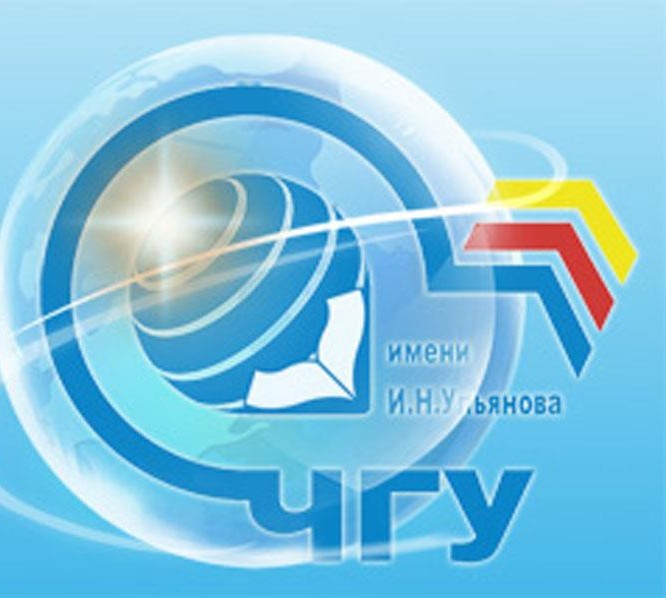 ЦЕНТР КАРЬЕРЫ428015, г. Чебоксары,Московский пр.15,кабинет Г-409 тел.:8 (8352) 58-79-95,e-mail: career.chuvsu@mail.ruсайт: http://job.chuvsu.ru